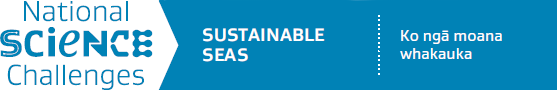 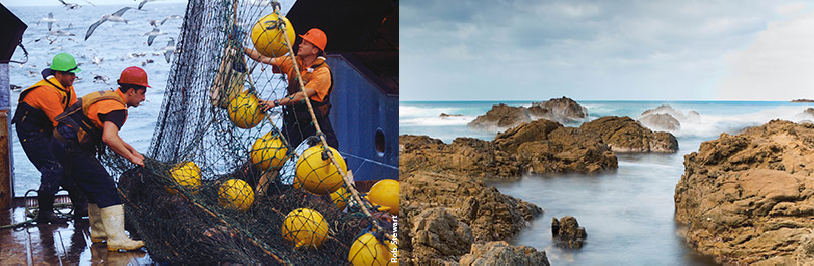 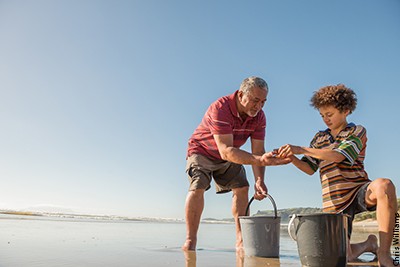 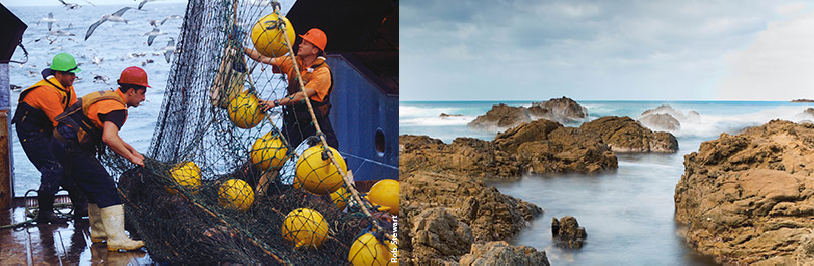 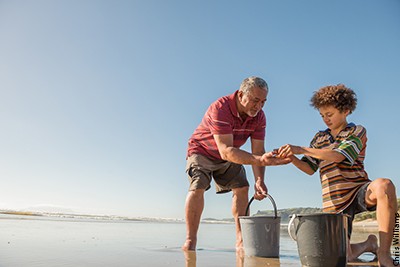 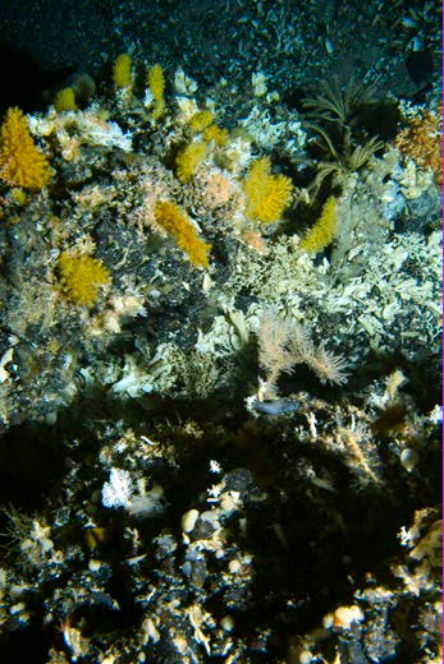 Request for ProposalsSustainable Seas National Science ChallengeInnovation FundInnovation FundThe purpose of the Challenge Innovation Fund is to introduce new innovative approaches, capability, research and researchers to the Challenge. There will be two calls for the Innovation Fund, one in March 2016 and a second in early 2017.Key information for ApplicantsThis request for proposals covers the first call for proposals for the Sustainable Seas Innovation Fund. The closing date for the first round of submissions is 26 April 2016. Proposals must be submitted on the template to sustainableseasNC@niwa.co.nz by noon on this date. Late proposals will not be accepted.Duration and Value of projects*With the exception of researchers who are currently Programme Leaders or Project Leaders within the Challenge.Application process and timelineThis call will be a two stage process. The initial expression of interest is to be a maximum of two pages, and will be evaluated by the Challenge Science Leadership Team. This will be followed by an invitation to successful parties to submit detailed proposals.The template for the Expressions of Interest is available on the Sustainable Seas website and here.The template for the detailed proposals will be made available to successful parties.Scope of callThis call is in two sections. The first section relates to an open call for innovative funding ideas with line-of-sight to the Challenge Objective; the second relates specifically to innovative funding ideas within the Valued Seas Programme, Project 2.2.2.Proposals that will contribute significantly to the Challenge meeting the Objective of the ChallengeProposals are sought that will contribute significantly to the Challenge meeting its Objective: “Enhance utilisation of our marine resources within environmental and biological constraints” and will complement the research already funded or planned within the Challenge. These projects are outlined in the Research Plan and full proposals of those currently funded are available here. Successful proposals will have the following characteristics:A clear and direct contribution to meeting the Challenge ObjectiveComplementary to currently funded projects in ChallengeInnovative, high quality research.Areas of interest include but are not limited to:Techniques for testing the efficacy of ecosystem based management tools and monitoringTechniques for mapping and modelling spatial and temporal usage of the marine estate by marine mammals or birdsMethods and mechanisms for integrated mana whenua, industry and community stewardship initiatives for marine managementMātauranga Māori inspired innovation in effective marine management and / or utilisationSoft bottom habitat formation and stability.Population and ecosystem connectivity of deep-shelf benthic communitiesUse of currently available datasets or integration of currently available datasets to test hypotheses related to Challenge objectives.This list is not exhaustive and other innovative ideas are encouraged. No specific weighting will be accredited to these topics over and above other innovative proposals.Proposals that specifically address Project 2.2.2 in the Research PlanProposals are also requested that specifically address Project 2.2.2 in the Research Plan “Methods to increase diversification in marine economies” and address how we can add value to the marine economy. Successful proposals will have the following characteristics:A clear and direct contribution to meeting the Challenge Objective Adding value to the marine economyInnovative, high quality researchAligned or co funding.Areas of interest include but are not limited to:Reducing environmental stress in marine ecosystems Enhancing diversification of the economy from marine industry (current and future)Develop synergies between land-based activities / industry, coastal environmental remediation and potential genesis of new marine commercialisation prospects, including new energy sourcesContribute to fast track harnessing of international research and / or bioinformatics to value add existing marine industry products, ideally also reducing waste flow and environmental burden.Identify how existing and new marine resources, including waste by-products, can be value added to create new wealth in an industrial ecology frameworkIdentify new commercial ventures for application in remote and regional New Zealand, ideally harnessing interest and support for and from Māori economic programs.This list is not exhaustive and innovative ideas are encouraged. No specific weighting will be accredited to these topics over and above other innovative proposals.What will not be funded through the Innovation FundResearch that aims to identify, quantify or map economic marine resourcesResearch that repeats research conducted in other areasEducation and outreach activitiesAssessment criteriaThe Expressions of Interest and full proposals will be assessed against two primary criteria.Benefit to the ChallengeContribution to meeting the Challenge ObjectiveCo or aligned funding associated with the proposal Research quality and innovationResearch clearly articulated, focussed and achievableResearch technically rigorous and consistent with best practiceResearch is innovative and will bring new capability/capacity to the ChallengeAssessment ProcessProposals will be assessed by the Science Leadership Team with external advice from the Independent Science Panel and the Kāhui of the Challenge, and other experts as required. In the case of the proposals associated with project 2.2.2, expertise will include a specially convened assessment panel.Funding available$1.5M (ex GST) per year for 2 yearsExpected value per projectMaximum of $150,000 per year for 2 years.Project durationUp to 2 yearsProject start date1 October 2016Project completion dateBy 30 September 2018EligibilityOpen to all New Zealand based researchers*Expression of interest duenoon 26/4/2016 Notification of results and invitation to submit detailed proposals19/5/2016Full and detailed proposals due27/6/2016Successful proposals notified15/8/2016